GENERALNY DYREKTOR OCHRONY ŚRODOWISKAWarszawa, 09-12-2022 r.DOOŚ-WDŚZIL.420.36.2022.KB.2ZAWIADOMIENIENa podstawie art. 49 § 1 ustawy z dnia 14 czerwca 1960 r. – Kodeks postępowania administracyjnego (Dz. U. z 2022 r. poz. 2000, ze zm.), dalej Kpa, w związku z art. 74 ust. 3 ustawy z dnia 3 października 2008 r. o udostępnianiu informacji o środowisku i jego ochronie, udziale społeczeństwa w ochronie środowiska oraz o ocenach oddziaływania na środowisko (Dz. U. z 2022 r. poz. 1029, ze zm.), dalej ustawa ooś, zawiadamiam strony postępowania, że Generalny Dyrektor Ochrony Środowiska postanowieniem z dnia 6 grudnia 2022 r., znak: DOOŚ-WDŚZIL.420.36.2022.KB.1, utrzymał w mocy postanowienie Regionalnego Dyrektora Ochrony Środowiska w Gdańsku z dnia 12 lipca 2022 r., znak: RDOŚ-Gd-W00.400.58.2019.AT/AJM.10, zawieszające postępowanie w przedmiocie wznowienia postępowania zakończonego ostatecznym postanowieniem własnym z dnia 9 września 2019 r., znak: RDOŚ-Gd-W00.400.58.2019.AT.l, stwierdzającym, że realizacja przedsięwzięcia pn.: Budowa Obwodnicy Metropolii Trójmiejskiej na parametrach drogi ekspresowej przebiega etapowo oraz nie zmieniły się warunki określone w decyzji Regionalnego Dyrektora Ochrony Środowiska w Gdańsku z dnia 2 grudnia 2014 r., znak: RDOŚ-Gd-W00.4200.4.2013.AT.53, o środowiskowych uwarunkowaniach dla ww. przedsięwzięcia, którą Generalny Dyrektor Ochrony Środowiska uchylił w części i w tym zakresie orzekł, a w pozostałej części utrzymał w mocy decyzją z dnia 15 stycznia 2016 r., znak DOOŚ-OAII.4200.44.2014.aj.18.Doręczenie postanowienia stronom postępowania uważa się za dokonane po upływie 14 dni liczonych od następnego dnia po dniu, w którym upubliczniono zawiadomienie.Z treścią postanowienia strony postępowania mogą zapoznać się w: Generalnej Dyrekcji Ochrony Środowiska, Regionalnej Dyrekcji Ochrony Środowiska w Gdańsku lub w sposób wskazany w art. 49b § 1 Kpa.Upubliczniono w dniach: od ……………… do………………Pieczęć urzędu i podpis:Z upoważnienia Generalnego Dyrektora Ochrony ŚrodowiskaDOROTA TORYFTER-SZUMAŃSKAZastępca Dyrektora Departament Ocen Oddziaływania na Środowisko/ – podpisany cyfrowo – /Art. 49 § 1 Kpa Jeżeli przepis szczególny tak stanowi, zawiadomienie stron o decyzjach i innych czynnościach organu administracji publicznej może nastąpić w formie publicznego obwieszczenia, w innej formie publicznego ogłoszenia zwyczajowo przyjętej w danej miejscowości lub przez udostępnienie pisma w Biuletynie Informacji Publicznej na stronie podmiotowej właściwego organu administracji publicznej.Art. 49b § 1 Kpa W przypadku zawiadomienia strony zgodnie z art. 49 § 1 lub art. 49a o decyzji lub postanowieniu, które podlega zaskarżeniu, na wniosek strony, organ, który wydał decyzję lub postanowienie, niezwłocznie, nie później niż w terminie trzech dni od dnia otrzymania wniosku, udostępnia stronie odpis decyzji lub postanowienia w sposób i formie określonych we wniosku, chyba że środki techniczne, którymi dysponuje organ, nie umożliwiają udostępnienia w taki sposób lub takiej formie.Art. 74 ust. 3 ustawy ooś Jeżeli liczba stron postępowania w sprawie wydania decyzji o środowiskowych uwarunkowaniach lub innego postępowania dotyczącego tej decyzji przekracza 10, stosuje się art. 49 Kodeksu postępowania administracyjnego.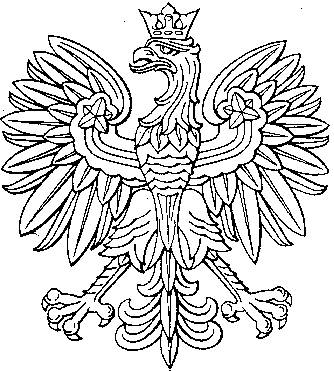 